附件2线上笔试考生须知一、考试注意事项（一）考试设备要求1.设备要求：请自备电脑（建议用笔记本电脑）安装国考云客户端（客户端下载地址：https://www.iguokao.com/client）作答（禁止使用手机或平板电脑）。高清摄像头（电脑自带摄像头即可）、麦克风（可收录声音）、智能手机（已安装微信软件，用于考试系统人脸识别及监控），所有设备请确保电量充足。2.网速要求：笔试过程中需保持网络畅通，尽量使用有限网络且网络带宽不低于20Mbps，建议使用带宽50Mbps或以上的独立光纤网络进行笔试。（二）考试监控要求1.手机监控：本次考试将开启手机视频监控，考生进入考试系统后使用微信扫码进入手机视频监控模式，监控开启后手机页面会显示“监控中”的字样。请将手机放置于考生座位电脑正侧方（不要放后方或前方），间隔1.5米以上距离，架高手机，俯拍桌面；手机监控画面请包含完整的电脑屏幕、键盘、考生侧脸、上半身，双手处于监控范围内；手机请不要横着摆放，保持桌面整洁，不要有杂物。具体参考如下：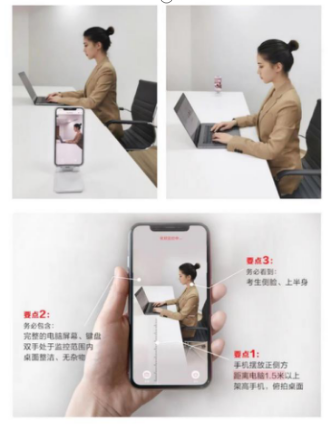 2.电脑视频监控：面试将开启电脑摄像头视频录制，请按系统要求开启电脑摄像头，考生距离电脑摄像头1m左右，摄像头不要正对窗户等亮处，保证完整露出自己肩部以上部位，考生须端正坐姿，时刻关注屏幕。3.电脑桌面监控：考试将开启答题操作电脑录屏监控，进入系统后会要求共享屏幕，选择“您的整个屏幕”，点击“分享”即可开始录制，考试全程请不要停止共享。请确保正式开考后，所有监控设备正常开启，否则按违纪处理。（三）考试规则说明1.请使用在考前测试时检测正常的考试设备及监控设备，并保障网络顺畅。2.请于1月5日收到短信通知至1月6日20:00前进行测试，在收到短信后第一时间点击“确认参加”按钮再登录考试系统进行设备测试，并完成人脸身份验证。3.正式考试开始15分钟后无法登录系统，请务必提前登录考试系统，提交前请确认所有需作答试题都已完整作答。4.本次考试不允许提前交卷。考试计时结束后，系统会自动保存作答内容进行统一提交，请考生注意作答时间。5.如果答题过程中因故中断，请重新登录系统，从中断处继续答题即可，但不延长考试时间。考试过程中，系统会自动保存已作答的资料。6.如考生因未提前进行设备检测、网络故障或停电导致作答时间减少或无法进行正常作答，将无法获得补考机会，相关后果由考生承担。二、考试环境要求（一）考生应选择独立、安静、封闭、光线明亮、不受打扰的空间独自参加考试，座位背景不宜过于复杂，摄像头不要正对窗户等亮处，以免影响监考效果。（二）不允许在网吧、咖啡厅、教室等公共环境作答，考试过程中不允许有其他人员陪同。（三）在考试整个期间，考生不得使用滤镜等可能导致本人严重失真的设备，上半身不得有饰品，上衣不带纽扣，不得佩戴耳塞、耳机，耳朵必须可见，不能被头发、帽子或者其他物品所覆盖；脸部不得用口罩、墨镜、帽子或异形眼镜进行遮挡；考试的时候须着装得体。（四）除1张空白草稿纸和1支考试用笔以外，桌面不允许放和接触其他与考试无关的任何物品，如：手机等通讯设备（除监控手机外）、电子设备计算器、书籍、资料等。（五）登录考试系统之前，请做好考前准备工作，如：提前去卫生间（考试期间不允许去卫生间），电脑、手机保证充足电量，调整摄像头角度，保证光线充足，准备考试用笔和空白草稿纸。三、考试纪律及违纪处理办法（一）开考后，禁止使用除答题所用电脑、监控手机外，任何辅助考试的电子设备或与考试内容相关的书籍资料。一经发现，按违纪处理，取消考试资格，成绩按0分计。（二）考试全程禁止考生以拍摄、截屏、录屏等方式泄露本次考试试题。一经发现按违纪处理，取消考试资格，成绩按0分计，考试主办方有权追溯泄题者相关责任。（三）未按要求开启考试所用电脑摄像头监控、手机视频监控、电脑桌面监控，及监控手机未按要求摆放，视情节轻重处理，若被视为“违纪”的，取消考试资格，成绩按0分计。（四）考试过程中，监考官会通过监控大屏全程监控，请严格遵守考场纪律。监考官会抽查考生及考位周围环境，发出要求视频抽查周围环境指令时，考生需要立刻按要求用监控手机配合考官进行视频检查，故意拖延时间、让监考官无法看清周围环境的，取消考试资格，成绩按0分计。（五）考生因电脑设备、网络及考生个人行为等问题，导致电脑端和移动端考试视频数据缺失，而影响考务人员判断本场考试有效性的，取消考试资格，成绩按0分计。（六）存在以下违纪或作弊行为，取消考试资格，成绩按0分计，情节严重的追究相关责任。违纪或作弊行为认定如下：1.所处考试环境出现其他人的；使用快捷键切屏、截屏退出考试系统或多屏登录考试端的；离开座位、离开监控视频范围、遮挡摄像头的；目光频繁离开电脑屏幕、左顾右盼的；外接电脑屏幕等设备的；双手不放在键盘或桌面上等其他非正常考试行为的；有对外传递物品行为的；穿着带有纽扣的上衣的；上半身佩戴胸针等饰品的；手持或佩戴耳机的。2.伪造资料、身份信息替代他人或被替代参加考试的；非考生本人登录考试系统参加考试，或更换作答人员的；浏览网页、在线查询、翻阅电脑和手机存储资料，查看电子影像资料的；翻阅书籍、文件、纸质资料的；未经许可接触和使用手机、蓝牙设备等通讯工具的，使用各类聊天软件或远程工具的。3.抄袭、协助他人抄袭的；串通作弊或者参与有组织作弊的；评卷过程中被认定为答案雷同的；考生的不当行为导致试题泄露或造成重大社会影响的；经后台监考发现，根据考试数据、监考记录、系统日志等多种方式进行判断，确认考生有其他违纪、舞弊行为的。在考试前和考试过程中，如您遇到任何问题，请拨打项目组电话：010—86623456。祝您考试顺利！                         